Additional file 1: Figure S1: Patient flow chart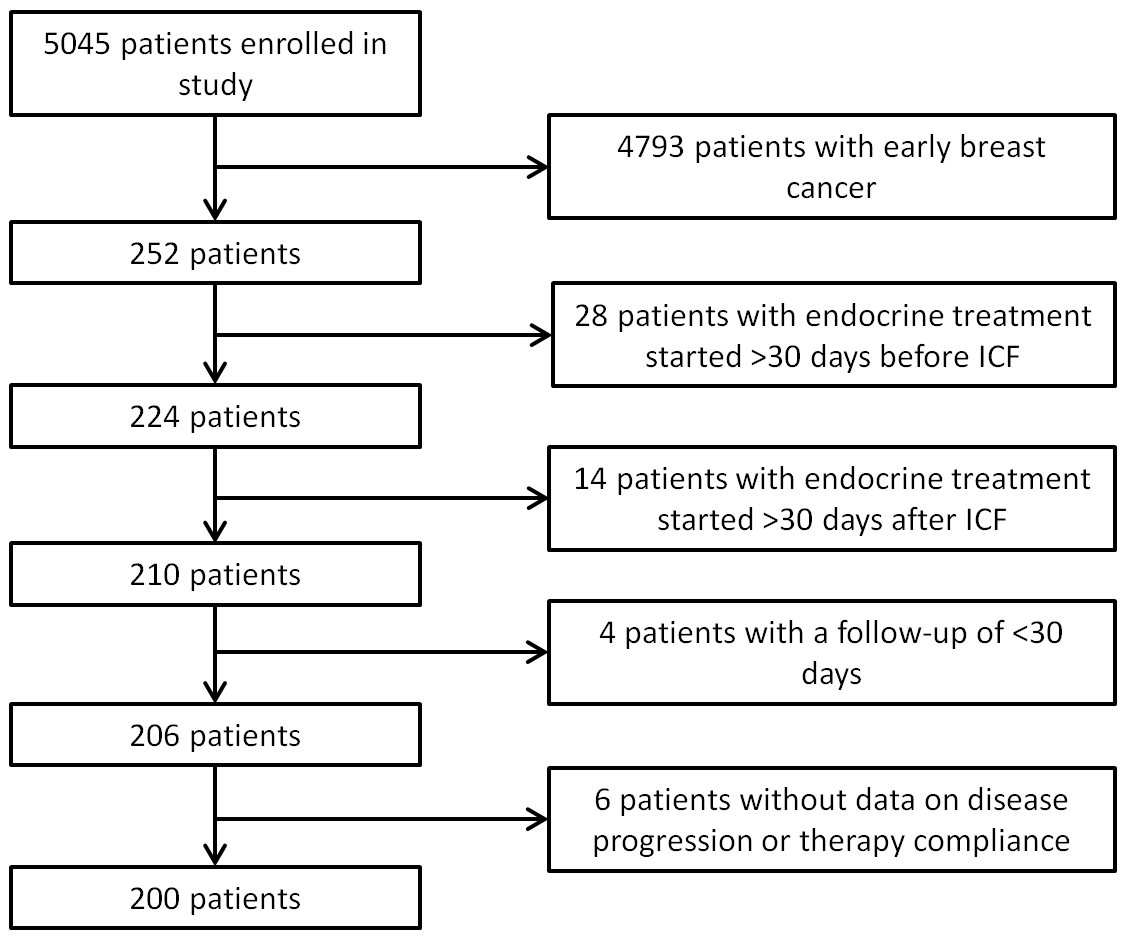 